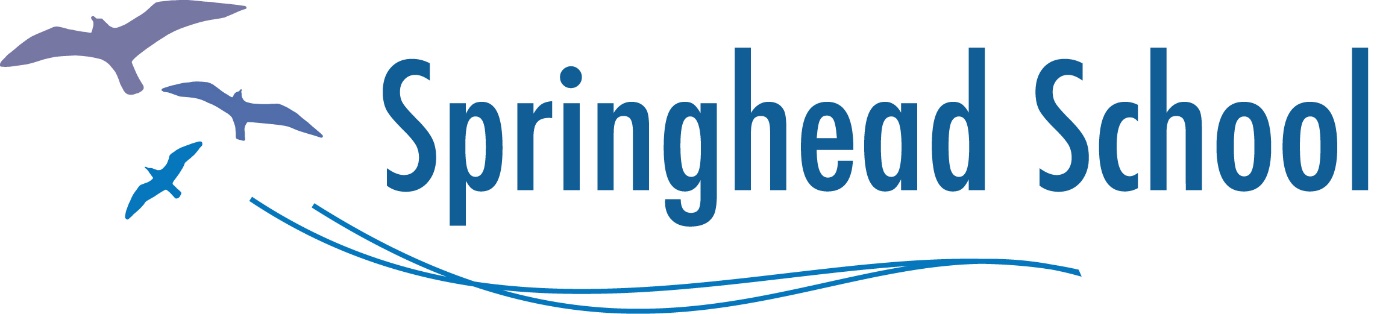 Provider Access Policy – 29.9.20Policy statement on provider access at Springhead School.This policy statement sets out the school’s arrangements for managing the access of providers to pupils at the school for the purpose of giving them information about the provider’s education or training offer for when the pupil leaves school. This complies with the school’s legal obligations under Section 42B of the Education Act 1997. Pupil entitlement  All pupils in years 8-14 are entitled:  to find out about technical education qualifications and apprenticeships opportunities, as part of a careers programme which provides information on the full range of education and training options available at each transition point;  to hear from a range of local providers about the opportunities they offer, including technical education and apprenticeships – through options events, assemblies and group discussions and taster events;  to understand how to make applications for the full range of academic and technical courses. Management of provider access requestsProcedure A provider wishing to request access to school should contact the Head teacher or Careers Lead.  Mrs Sue Rose, Head teacher & Careers Lead.Headteacher@springhead.n-yorks.sch.ukTelephone: 01723 367829The provider will be asked to complete a ‘Request for access to classroom’ proforma prior to the visit. Following the visit the provider may be asked to complete a feedback form or ‘Observation debrief’ form dependent upon arrangements with the Head teacher and/or Careers Lead. Opportunities for access A number of events, integrated into the school careers programme, offer providers an opportunity to come into school to speak to pupils and/or their parents/carers.Please speak to our Careers Leader to identify the most suitable opportunity for you.List of events: Annual Moving On event. Spring term.  Open to all Year 8 – Year 14 pupils. Enterprise Education. Ongoing planned programme at Key Stage 5. Planned opportunities at KS3 & 4. Providers may be involved as part of this area. Invitation to come in to school in accordance with a young person’s Education, Health and Care plan provision as appropriate. Providers of Post 19 educational and/or social care provision are welcomed in to school to meet with individuals once places have been allocated. For all pupils leaving school.  Premises and facilities The school will make the hall, classrooms or meeting room available for discussions between the provider and students, as appropriate to the activity. The school will also make available AV and other specialist equipment to support provider presentations wherever possible. This will all be discussed and agreed in advance of the visit with the Careers Leader or a member of their team.Providers are welcome to leave a copy of their prospectus or other relevant course literature with the Careers Leader who will ensure it is available to students in their library area which is available to them at all times. Approval and reviewApproved [date] by Governors Next review: [date] Signed: [name]                              Chair of Governors                         [name] Head teacher